CENSO NACIONAL DE SEGURIDAD PÚBLICA ESTATAL 2022Al cierre de 2021, con base en la función que desempeñó el personal adscrito a las corporaciones policiales estatales, 90 425 elementos realizaron funciones de proximidad social; 64 424, de prevención; 15 582 de reacción y 4 105, de investigación.  A nivel nacional, se reportaron 83 063 puestas a disposición de objetos y             479 691 puestas a disposición de personas. De estas últimas, 62.4 % tuvo lugar ante un juez cívico u oficial calificador y 37.6 % ante el Ministerio Público. En 2021, las instituciones de seguridad pública estatal aseguraron 5 721 armas de fuego cortas y 2 491 armas largas. En contraste con 2020, la cantidad total de armas cortas disminuyó 15.3 %, en tanto que para las largas, la disminución fue de 23.1 por ciento.El Instituto Nacional de Estadística y Geografía (INEGI) da a conocer los resultados del Censo Nacional de Seguridad Pública Estatal (CNSPE) 2022. Este programa ofrece información estadística y geográfica sobre la gestión y desempeño de la institución encargada de la función de seguridad pública de cada entidad federativa. Su objetivo es vincular los datos que aquí se presentan con el quehacer gubernamental dentro del proceso de diseño, implementación, monitoreo y evaluación de las políticas públicas de alcance nacional en el tema referido. Principales resultadosEstructura organizacional y recursosA partir de la información recabada, es posible conocer las características de la estructura organizacional y recursos con los que contaban las instituciones encargadas de la función de seguridad pública de cada entidad federativa. Al cierre de 2021, había 30 personas como titulares en dichas instituciones. Del total, 83.3 % fueron hombres y 16.7 %, mujeres. En cuanto al rango de edad, 66.7 % (20) tenía 50 años o más. De acuerdo con la institución de procedencia, 20.0 % provenía de la Secretaría de Seguridad Pública u homóloga de la entidad federativa. Además, 56.7 % de las personas titulares tenía entre uno y cinco años de antigüedad en el cargo. Gráfica 1Titulares de las instituciones de seguridad pública estatales según institución de procedencia, 2021*Secretaría de Seguridad Pública u homóloga de algún municipio o demarcación territorial de la entidad federativa.**Secretaría de Seguridad y Protección Ciudadana (sin incluir, de ser el caso, a la Policía Federal, Guardia Nacional y Órgano Administrativo Desconcentrado Prevención y Readaptación Social).***Secretaría de Seguridad Pública u homóloga de algún municipio o demarcación territorial de otra entidad federativa.Gráfica 2Titulares de las instituciones de seguridad pública estatales, según rango de tiempo en el cargo, 2021En 2021, 221 281 personas estaban adscritas a las instituciones de seguridad pública estatales. De ellas, 73.9 % (163 457) eran hombres y 26.1 % (57 824), mujeres. Con respecto a 2020, el personal disminuyó 1.9 por ciento. A continuación, se presenta la cantidad de personal en el periodo de 2010 a 2021.Gráfica 3Personal en las instituciones de seguridad pública estatalesLas entidades con la mayor cantidad de personal adscrito a las instituciones de seguridad pública estatales fueron: Ciudad de México, estado de México y Veracruz de Ignacio de la Llave. Las tres concentraron 55.2 % del total nacional.Mapa 1Personal en las instituciones de seguridad pública estatales, 2021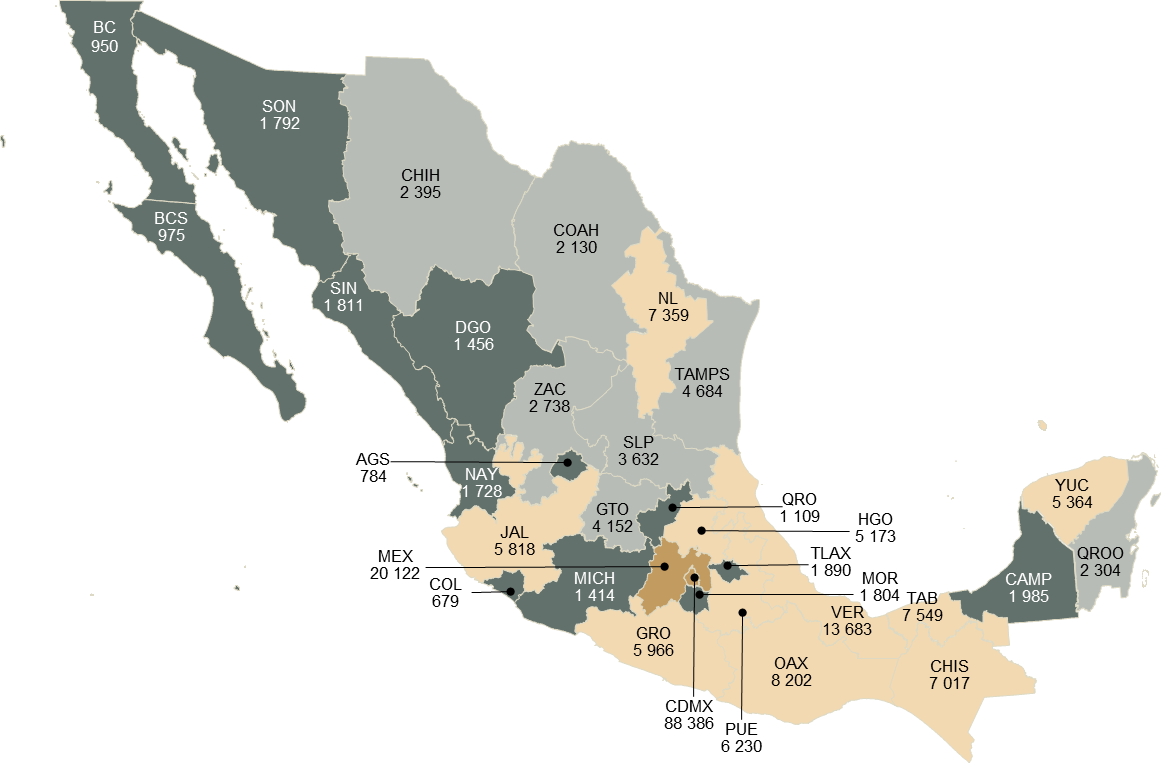 En cuanto a la organización policial, 182 243 personas se encontraban adscritas a las corporaciones policiales. De ellas, 62.0 % (113 062) perteneció a la policía preventiva;                 29.8 % (54 265) a la policía bancaria, comercial y/ o auxiliar; 5.4 % (9 805) a la policía de tránsito y 2.8 % (5 111) a otro tipo de corporación. Según el grado de organización jerárquica, 59.0 % de los hombres y 47.2 % de las mujeres eran de escala básica. Gráfica 4Personal en las instituciones de seguridad pública estatales, según grado de organización jerárquica y sexo, 2021La tasa más alta de personal de elementos de la policía preventiva por cada mil habitantes  se registró en Ciudad de México, con 3.7, seguida de Tabasco, con 1.6.Gráfica 5Tasa de elementos de la policía preventiva en las instituciones de seguridad pública estatales, por cada mil habitantes, 2021Nota: No se incluye Michoacán de Ocampo debido a que la información sobre personal operativo se considera de carácter reservado. Según la función que desempeñó el personal adscrito a las corporaciones policiales, se observa que, al cierre de 2021, 90 425 elementos realizaron funciones de proximidad social, 64 424 de prevención, 15 582 de reacción y 4 105 de investigación.  Tabla 1Personal en las instituciones de seguridad pública estatales, 2021Nota: No se incluye Michoacán de Ocampo debido a que la información sobre personal operativo se considera de carácter reservado. Morelos no contó con datos o elementos para responder sobre el tema. En cuanto al rango de ingresos, destaca que, del total de personal, 35.8 % percibió un ingreso bruto mensual entre 15 001 y 20 000 pesos. El personal que percibió un ingreso en dicho rango aumentó 39.9 % en comparación con lo reportado en 2020.Gráfica 6Personal en las instituciones de seguridad pública estatales según rango de ingresosNota: La suma de los porcentajes puede ser distinta a 100 % debido al redondeo de los decimales.Al cierre de 2021, 65 286 personas adscritas a las corporaciones policiales de las instituciones de seguridad pública estatales contaban con Certificado Único Policial vigente. De ellas, 87.9 % estaba adscrito a la policía preventiva; 5.6 % a la policía de tránsito; 4.0 % a la policía bancaria, comercial y/ o auxiliar y 2.5 % a otro tipo de corporación policial.Tabla 2Personal adscrito a las instituciones de seguridad pública estatales que contaba con Certificado Único Policial vigente, al cierre de 2021(Porcentaje)Nota: La suma de los porcentajes puede ser distinta a 100 % debido al redondeo de los decimales. Para Michoacán de Ocampo, la información sobre personal operativo se considera de carácter reservado. No se incluyen Ciudad de México, Chihuahua y Coahuila de Zaragoza, debido a que las instituciones de seguridad pública no contaron con datos o elementos para responder sobre el tema, o bien, no les aplica el tipo de corporación policial. (-): No contó con datos o elementos para responder.NA: No aplica debido a que no cuenta con el tipo de corporación policial. Las prestaciones laborales que el personal adscrito a las instituciones de seguridad pública estatales con más frecuencia recibió, fueron: aguinaldo, prima vacacional y vacaciones. En cambio, las prestaciones con menor frecuencia fueron: créditos automotrices, créditos comerciales y seguro de gastos médicos mayores.Gráfica 7Personal en las instituciones de seguridad pública estatales que recibió prestaciones laborales, 2021*Apoyo para los familiares de elementos fallecidos en ejercicio de su función.**Apoyo funerario para familiares del personal fallecido (no incluye al personal fallecido en ejercicio de su función).***Apoyo para familiares de elementos desaparecidos y/ o no localizados.Nota: Las prestaciones son independiente entre sí, por lo que no deben sumarse.NA: No aplica.A nivel nacional, durante 2021, fallecieron 945 personas adscritas a las instituciones de seguridad pública estatales. De ellas, 87.3 % fueron hombres y 12.7 % mujeres. La principal causa de defunción fue por causas naturales (77.0 %). En comparación con 2020, el total de fallecimientos disminuyó 34.8 por ciento. Destaca que 78 personas fallecieron durante la jornada laboral.Gráfica 8Personal en las instituciones de seguridad pública estatales fallecido, por causa del fallecimientoAdemás de los fallecimientos del personal, 1 591 elementos sufrieron lesiones (98.5 % recibió incapacidad temporal y 1.4 % permanente); cinco fueron reportados como desaparecidos y       1 695 se jubilaron. La siguiente tabla presenta esta información por entidad federativa.Tabla 3Personal adscrito a las instituciones de seguridad pública estatales, según condición de fallecimiento, lesión, desaparición y jubilación durante 2021(-): No contó con datos o elementos para responder.NA: No aplica debido a que no tuvo registro de desaparición o no localización de servidores públicos.En 2021, las instituciones de seguridad pública estatales reportaron un presupuesto ejercido de 93 225 972 951 pesos. Esta cifra disminuyó 3.5 % en comparación con 2020. Gráfica 9Presupuesto ejercido por las instituciones de seguridad pública estatales (Millones de pesos)Ciudad de México y estado de México concentraron 35.2 % del total de presupuesto ejercido en materia de seguridad pública estatal.Gráfica 10Presupuesto ejercido por las instituciones de seguridad pública estatales, 2021 (Millones de pesos)Nota: Tamaulipas no contó con datos o elementos para responder. Academias o institutos de formación policialEn 2021, las instituciones de seguridad pública estatales contaron con 35 academias o institutos de formación policial. Además, se contabilizaron 11 908 camas útiles, 10 912 para cadetes y 996 para instructores. Dichas academias ejercieron un presupuesto de 1 292 873 837 pesos, cifra que, en contraste con 2020, disminuyó 10.1 por ciento. Gráfica 11Espacios físicos de infraestructura de las academias y/ o institutos de formación policial, según tipo, 2021En el mismo periodo, en los programas de formación inicial para policía preventivo, de las academias y/ o institutos de formación policial estatales, ingresaron 14 025 cadetes, egresaron 11 281 y desertaron 3 239. En comparación con 2020, estas cifras aumentaron 30.2, 23.6 y 108.0 %, respectivamente.Gráfica 12Cadetes de los programas de formación inicial para policía preventivoA continuación, se presentan los ingresos, egresos y deserciones de cadetes por entidad federativa.Tabla 4Cadetes de los programas de formación inicial para policía preventivo durante 2021Nota: No se incluye San Luis Potosí debido a que durante el año no contó con programa de formación inicial para policía preventivo estatal, únicamente para el ámbito municipal. En el caso de Aguascalientes, la entidad reportó no contar con alguna academia o instituto de formación policial. Baja California no contó con datos o elementos para responder. Régimen disciplinarioEn 2021, las instituciones de seguridad pública estatales recibieron 11 455 quejas ciudadanas a través de los mecanismos para la recepción de quejas. De acuerdo con las cifras de 2020, las quejas disminuyeron 14.1 por ciento. La institución de seguridad pública de Ciudad de México concentró 45.0 % de estas quejas. Gráfica 13Quejas ciudadanas recibidas en las instituciones de seguridad pública estatales, 2021Nota: No se incluyen Chihuahua y Michoacán de Ocampo debido a que no contaron con datos o elementos para responder, o bien, no contaron con mecanismos para la recepción de quejas ciudadanas. Con motivo de la normatividad en materia de régimen disciplinario, se sancionó a 14 810 servidoras y servidores públicos. De estos, 85.4 % eran hombres y 14.6 %, mujeres. Además, 451 servidoras y servidores públicos fueron denunciados ante el Ministerio Público por la comisión de algún presunto delito realizado en el ejercicio de sus funciones. En comparación con 2020, las y los servidores públicos sancionados y denunciados aumentaron 29.7 y 23.9 %, respectivamente.Gráfica 14Servidoras y servidores públicos adscritos a las instituciones de seguridad pública estatales sancionados y denunciadosEn 2021, las 32 entidades federativas contaron con comisiones de honor y justicia, mismas que realizaron 84 ceremonias de reconocimiento al mérito. En dichas ceremonias, se reconoció a               57 103 servidoras y servidores públicos. Del total de personal con reconocimiento, 79.8 % fue mediante estímulos económicos, 14.6 % mediante la entrega de diplomas, medallas o condecoraciones, 5.5 % con ascensos o promociones y 0.1 % tuvo otro tipo de reconocimiento. A continuación, se presenta el personal reconocido, según tipo de estímulo y su distribución por sexo.Gráfica 15Servidoras y servidores públicos adscritos a las instituciones de seguridad pública estatales reconocidos, 2021Nota: La distribución se realizó considerando 57 109 servidoras y servidores públicos reconocidos, toda vez que un servidor público pudo recibir más de un tipo de reconocimiento. Ejercicio de la función de seguridad públicaDurante 2021, las instituciones de seguridad pública de las entidades federativas recibieron     63 187 634 llamadas a través de los sistemas telefónicos de emergencias. Del total, 25.3 % (15 998 381) fueron procedentes, 71.5 % (45 199 925), improcedentes y 3.2 % (1 989 328) correspondió a otro tipo de llamada. Las entidades que recibieron la mayor cantidad de llamadas procedentes fueron Nuevo León y Ciudad de México.Gráfica 16Llamadas procedentes recibidas a través de los sistemas telefónicos de emergencias, 2021Nota: No se incluye información de Tamaulipas debido a que reportó no contar con datos o elementos para responder sobre el tema.Con respecto a 2020, las llamadas procedentes en los distintos sistemas telefónicos aumentaron: en el sistema 911, 1.3 %; en el sistema 089, 8.3 % y en otro sistema 19.2 por ciento. Gráfica 17Llamadas procedentes recibidas a través de los sistemas telefónicos de emergenciasNota: La categoría «Sistema 066» dejó de captarse en el levantamiento 2021 (información 2020); sin embargo, no registró cifras para 2018 y 2019. Por su parte, la categoría «Sistema 911» comenzó a captarse a partir del levantamiento 2018 (información 2017), por lo que no presenta cifras para periodos anteriores.Derivado de las llamadas procedentes del sistema 911, se registraron 18 353 589 incidentes de emergencia. De estos, 47.0 % correspondió al tema de seguridad. Con respecto a 2020, se reportó un aumento de 0.8 % en la cantidad total de incidentes registrados. Gráfica 18Incidentes registrados en las llamadas procedentes recibidas a través del sistema telefónico 911, por tipoNota: No se incluye la categoría «No identificado», que registró 2 411 206 y 3 000 370 incidentes en 2020 y 2021, respectivamente.Según el tipo de incidente seleccionado, el principal fue ruido excesivo que, en comparación con lo reportado en 2020, disminuyó 35.1 por ciento. En cambio, incidentes relacionados con violencia contra la mujer y otros actos relacionados con la familia aumentaron 10.1 y 9.9 %, respectivamente. Gráfica 19Incidentes de seguridad seleccionados registrados en las llamadas procedentes recibidas a través del sistema telefónico 911Por lo que respecta a los incidentes registrados en las llamadas a través del sistema 089, se reportaron en total 348 488. Esta cifra disminuyó 10.1 % en comparación con 2020. El principal tipo de incidente reportado fue tráfico de drogas, que aumentó 62.4 % con respecto a 2020.Gráfica 20Principales incidentes registrados en las llamadas recibidas a travésdel sistema telefónico 089Nota: Se incluyen los 10 incidentes más frecuentes.En 2021, el personal adscrito a las instituciones de seguridad pública estatales realizó  83 063 puestas a disposición de objetos y  479 691 puestas a disposición de personas. De las personas puestas a disposición, 62.4 % tuvo lugar ante un juez cívico u oficial calificador y 37.6 % ante el Ministerio Público. En contraste con 2020, los totales de puestas a disposición de objetos y de personas disminuyeron 22.7 y 35.1 %, respectivamente.Gráfica 21Puestas a disposición de personas y objetos realizadas por el personal de las instituciones de seguridad pública estatales Por entidad federativa, destaca que Ciudad de México y Aguascalientes concentraron 35.9 % del total de puestas a disposición de personas ante el juez cívico y el Ministerio Público. Mapa 2Puestas a disposición de personas ante el juez cívico u oficial calificador y el ministerio público, 2021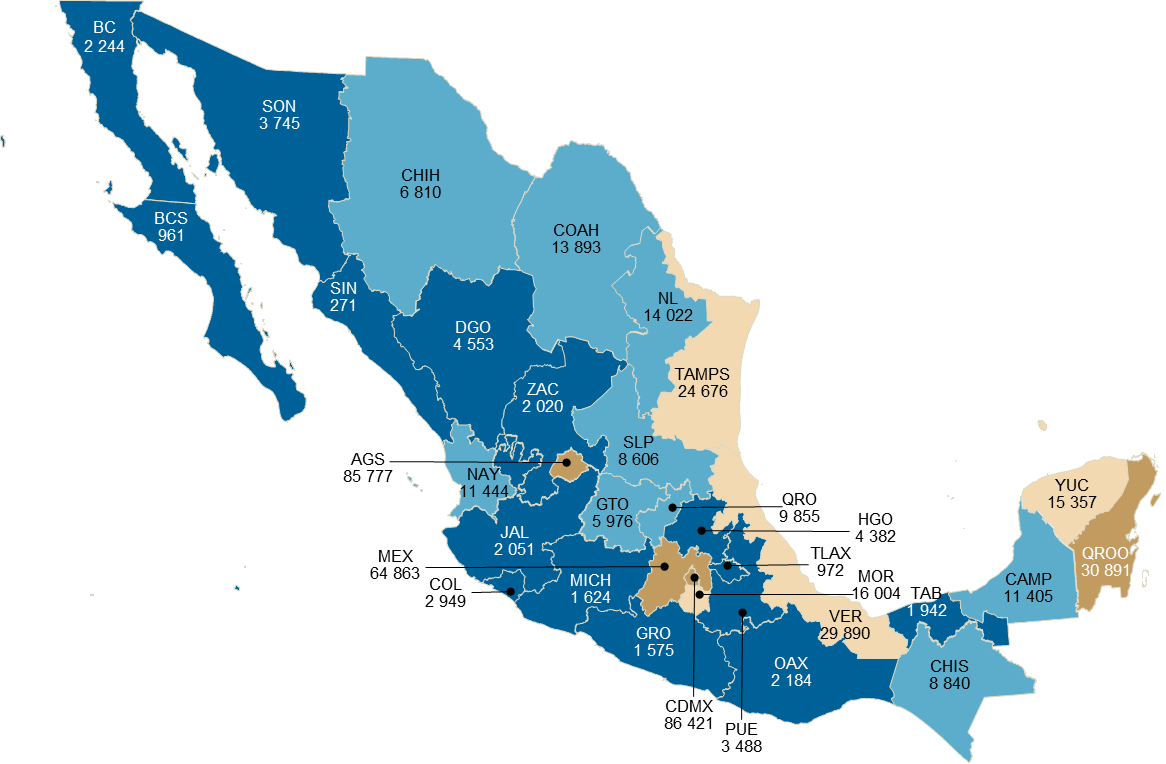 En las puestas a disposición de personas realizadas ante el juez cívico u oficial calificador se registraron 299 900 presuntas faltas cívicas. Respecto al tipo de falta, 25.7 % correspondió a la generación de escándalos o ruidos. En comparación con lo reportado en 2020, el total de presuntas faltas cívicas disminuyó 44.5 por ciento.Gráfica 22Principales presuntas faltas cívicas registradas en las puestas a disposición de personas ante el juez cívico u oficial calificadorEn el mismo periodo, se registraron 183 776 presuntos delitos en las puestas a disposición de personas ante el Ministerio Público. Los delitos contra la salud, relacionados con narcóticos en su modalidad de narcomenudeo fueron los de mayor frecuencia, con 33.8 por ciento. En contraste con 2020, estos delitos aumentaron 33.6 %, mientras que los presuntos delitos registrados disminuyeron 16.2 por ciento.Gráfica 23Principales presuntos delitos registrados en las puestas a disposición de personas ante el Ministerio PúblicoAseguramientosEn 2021, las instituciones de seguridad pública estatales aseguraron 8 213 armas de fuego. De estas, 5 721 (69.7 %) eran cortas y 2 491 (30.3 %), largas. En contraste con lo reportado en 2020, la cantidad total de armas cortas aseguradas disminuyó 15.3 %; para las largas fue de 23.1 por ciento.Gráfica 24Armas aseguradas por instituciones de seguridad pública estatalesNota: No se incluye la categoría «No identificado».Ciudad de México y estado de México reportaron la mayor cantidad de armas de fuego aseguradas (1 401 y 868, respectivamente). Las dos entidades concentran 27.6 % del total nacional. Mapa 3Armas de fuego aseguradas por las instituciones de seguridad pública estatales, 2021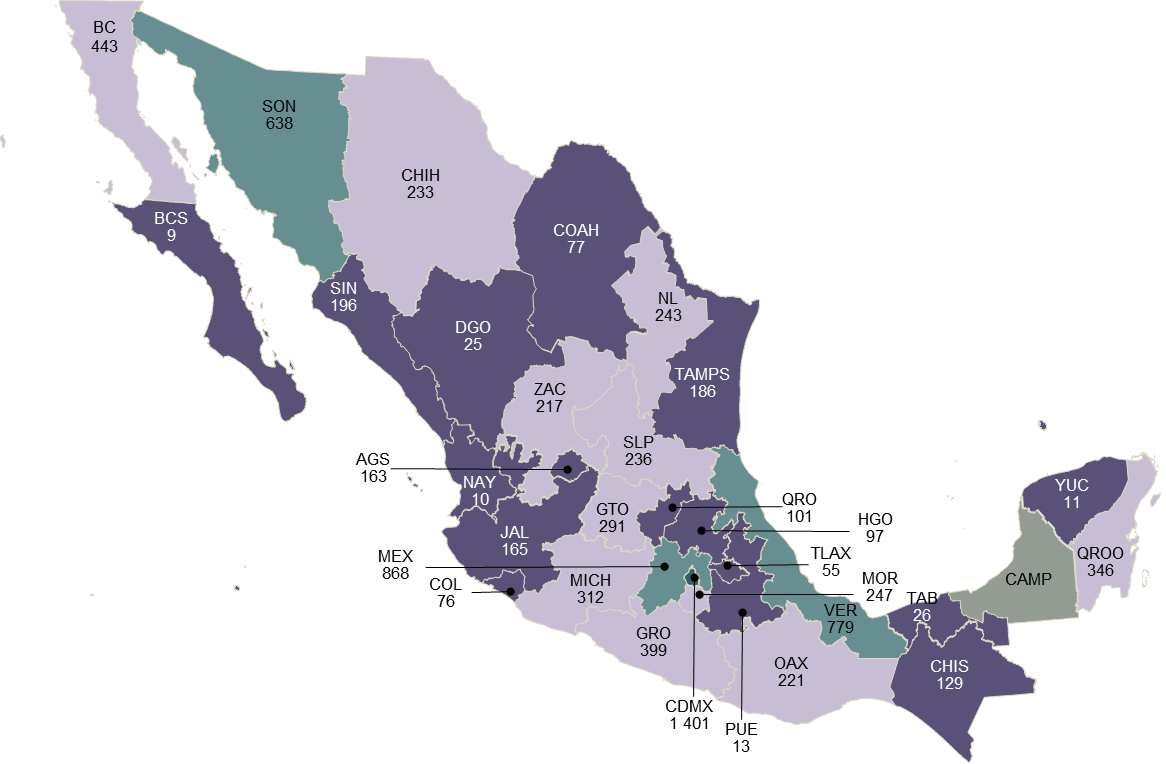 En cuanto al aseguramiento de narcóticos, los principales fueron cannabis y psicotrópicos.Tabla 5Volumen de narcóticos asegurados por las instituciones de seguridad pública estatales(-): No contó con datos o elementos para responder.VíctimasDurante 2021, las instituciones de seguridad pública estatales atendieron a 164 431 víctimas. De ellas, 71.2 % (116 985) fueron mujeres, 21.9 % (36 061) hombres y para 6.9 % (11 385) no se identificó el sexo de la persona. El grupo más vulnerable fue el de las mujeres, con 105 833.Gráfica 25Víctimas atendidas en las instituciones de seguridad pública estatales, según grupo vulnerable, 2021Nota: No se incluyen las categorías: «Grupo de población vulnerable no identificado», «No identificado» y «Ninguno». Para estas se reportaron 1 157, 33 741  y 7 945 personas, respectivamente. La distribución se realiza considerando 165 763 personas, toda vez que una persona pudo pertenecer a más de un grupo vulnerable.Personas desaparecidas y localizadasEn 2021, las instituciones de seguridad pública estatales conocieron 12 348 reportes de personas desaparecidas o no localizadas. Del total, 63.3 % correspondió a personas mayores de edad, 22.2 % a menores de edad y en 14.5 % no se contó con esta información. En cuanto al sexo de las personas reportadas como desaparecidas o no localizadas, 54.2 % fueron hombres, 35.1 % mujeres y para 10.7 % no se identificó el sexo. El estado de México y Morelos concentraron 34.5 % del total de personas desaparecidas o no localizadas que fueron reportadas ante las instituciones de seguridad pública estatal.Gráfica 26Reportes de personas desaparecidas o no localizadas que fueron hechos del conocimiento de las instituciones de seguridad pública estatales, 2021Nota: No se incluyen Baja California Campeche y Chihuahua debido a que no contaron con datos o elementos para responder sobre el tema. En el caso de Coahuila de Zaragoza, Durango, Guanajuato, Jalisco, San Luis Potosí, Sinaloa y Tabasco reportaron no tener conocimiento de reportes de personas desaparecidas o no localizadas..En el mismo periodo, las instituciones de seguridad pública estatal reportaron la localización de 2 488 personas. De ellas, 57.8 % eran mayores de edad, 40.2 % fueron personas menores de edad y para 2.0 % no se contó con esta información. Del total de personas localizadas, 53.3 % eran hombres, 46.0 % mujeres y en 0.7 % de los casos no se identificó el sexo. Yucatán fue la entidad con mayor cantidad de personas localizadas, con 955.Gráfica 27Personas localizadas por las instituciones de seguridad pública estatales, 2021Nota: Baja California, Chihuahua y Durango no contaron con datos o elementos para responder sobre el tema. En cuanto a Coahuila de Zaragoza, Colima, Chiapas, Guanajuato, Jalisco, Morelos, Puebla, Quintana Roo, San Luis Potosí, Sinaloa, Sonora, Tabasco, Tlaxcala y Veracruz de Ignacio de la Llave no aplica el tema, debido a que no contaron con personas reportadas como desaparecidas. Las cifras de personas localizadas pueden incluir información de años anteriores, o bien, personas que fueron localizadas por el personal de seguridad pública estatal durante sus funciones sin la existencia previa de reportes de personas desaparecidas o no localizadas.Tránsito y vialidadDurante 2021, en el ámbito estatal se levantaron 6 729 666 boletas de infracción. En estas se registraron 8 417 044 infracciones de tránsito. La mayoría de las infracciones se registraron en Ciudad de México. En comparación con 2020, las boletas de infracción levantadas y las infracciones aumentaron 223.3 y 49.8 % en 2021, respectivamente.Gráfica 28Infracciones de tránsito registradas por las instituciones de gobierno y de seguridad pública estatales, 2021Nota: Para Baja California Sur, Colima, Durango, Morelos, Nuevo León, Sinaloa, Sonora y Tamaulipas no aplica el tema debido a que las instituciones de gobierno y seguridad pública estatales reportaron no estar facultadas para atender y sancionar infracciones de tránsito.En cuanto al tipo de infracción, conducir a exceso de velocidad fue la más frecuente, ya que registró 67.3 % del total. Con respecto a 2020, este tipo de infracción aumentó 147.3 por ciento. Gráfica 29Infracciones de tránsito registradas por las instituciones de seguridad pública estatalesToma de casetas de peaje y obstrucciones de carreteras de jurisdicción estatalA nivel nacional, las instituciones de seguridad pública estatales reportaron 638 tomas de casetas de peaje y 859 obstrucciones de carreteras de jurisdicción estatal. La entidad que reportó el mayor número de toma de casetas fue Michoacán de Ocampo (250), mientras que Morelos concentró la mayor cifra de obstrucciones de carreteras (337).Gráfica 30Tomas de casetas de peaje y de obstrucciones de carreteras de jurisdicción estatal, 2021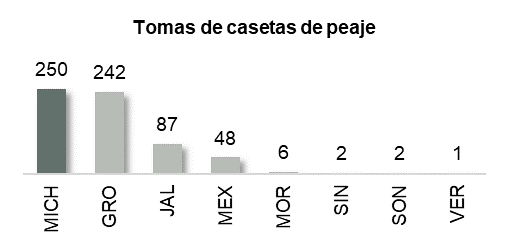 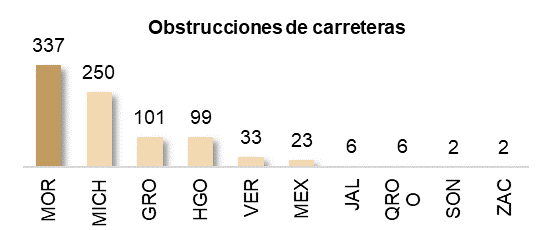 Nota: No se incluye el resto de las entidades debido a que no contaron con datos o elementos para responder sobre el tema, o bien, no aplicó debido a que no tuvieron registro de tomas de casetas u obstrucciones de carreteras de jurisdicción estatal. Los datos no incluyen eventos ocurridos en carreteras de jurisdicción federal o en otras vías de comunicación.EnfrentamientosFinalmente, en 2021 se registraron 583 enfrentamientos en los que participaron elementos adscritos a las instituciones de seguridad pública de las entidades federativas. En comparación con lo reportado en 2020, el total de enfrentamientos disminuyó 18.6 por ciento. En estos se registró que 52 civiles armados fueron lesionados, 135 fallecieron y 253 fueron detenidos. Comparado con 2020, los civiles armados reportados como lesionados disminuyeron 44.1 %; los fallecidos, 52.0 % y los detenidos, 28.1 por ciento. Tabla 6Enfrentamientos en los que participaron elementos adscritos a las instituciones de seguridad estatales, por entidad federativaNota: No se incluye Ciudad de México debido a que no contó con datos o elementos para responder sobre el tema. Campeche, Colima, Chiapas y Tabasco no reportaron enfrentamientos en ambos años.NA: No aplica.Para consultas de medios y periodistas, escribir a: comunicacionsocial@inegi.org.mx o llamar al teléfono (55) 52-78-10-00, exts. 1134, 1260 y 1241.Dirección de Atención a Medios/ Dirección General Adjunta de Comunicación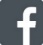 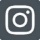 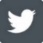 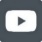 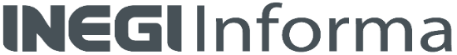 ANEXONOTA TÉCNICAEl CNSPE 2022 es un programa estadístico que se realiza en el ámbito estatal mexicano. Este programa ofrece información sobre la estructura, organización, recursos y ejercicio de la función de las instituciones encargadas de la seguridad pública de cada entidad federativa.
Los resultados del CNSPE 2022 integran información correspondiente a 2021 y 2022. Este último solo para las preguntas que solicitan datos al momento de la aplicación del cuestionario.Las unidades de análisis son las instituciones encargadas de la función de seguridad pública de cada entidad federativa. El levantamiento fue del 11 de abril al 29 de julio de 2022.Los resultados se presentan en la página del Instituto: https://www.inegi.org.mx/programas/cnspe/2022/ mediante cuadros estadísticos organizados en los siguientes apartados: «Estructura organizacional y recursos» y «Ejercicio de la función».Productos y documentos del CNSPE 2022Los productos y documentos derivados del CNSPE 2022 que el INEGI pone a disposición de las y los usuarios son los siguientes: Presentación de resultadosCuestionariosGlosarioDocumento de diseñoTabulados predefinidosDatos abiertosMetadatosEntidadTotalProximidad 
socialPrevenciónReacciónInvestigaciónNACIONAL 174 536 90 425 64 424 15 582 4 105CDMX 90 547 80 837 2 487 6 460  763MEX 16 920  0 14 338 1 788  794VER 7 732  109 7 623  0  0NL 5 517  0 5 517  0  0TAB 4 862  275 3 762  106  719PUE 4 740  268  193 3 923  356GRO 4 683 1 383 2 802  444  54CHIS 4 456  435 3 883  29  109YUC 4 247  537 3 237  0  473TAMPS 4 203  442 3 578  132  51GTO 4 133  288 3 740  105  0OAX 2 451 1 854  0  463  134JAL 2 274  0 2 274  0  0ZAC 1 922  318  472 1 121  11HGO 1 770  19 1 560  69  122SLP 1 688 1 659  0  21  8QROO 1 430  20 1 355  40  15NAY 1 410  314  997  61  38COAH 1 302  699  244  359  0CAMP 1 262  21 1 168  49  24CHIH 1 218  19 1 199  0  0SON 1 013  19  921  52  21DGO  858  0  858  0  0SIN  801  295  282  177  47AGS  784  55  593  82  54BC  653  526  0  17  110COL  653  17  547  37  52QRO  620  0  620  0  0BCS  238  0  158  27  53TLAX  149  16  16  20  97EntidadPolicía 
preventivaPolicía de 
tránsitoPolicía bancaria,
comercial y/o
auxiliarOtro tipo de
corporación 
policialNACIONAL87.9 %5.6 %4.0 %2.5 %AGS100.0 %NANANABC100.0 %NANANABCS100.0 %NANANACAMP85.9 %5.9 %NA8.2 % COL100.0 %NANANACHIS62.2 %7.0 %16.8 %14.1 %DGO100.0 %NANANAGTO94.0 %6.0 %NANAGRO60.2 %2.0 %35.6 %2.2 %HGO64.9 %32.0 %0.0 %3.1 %JAL58.1 %41.9 %NANAMEX100.0 %-NA-MOR100.0 %NA0.0 %NANAY100.0 %NANANANL100.0 %NANA0.0 %OAX85.0 %15.0 %0.0 %0.0 %PUE83.6 %NANA16.4 %QRO100.0 %NANANAQROO95.8 %4.2 %NANASLP100.0 %0.0 %NANASIN99.9 %NA0.1 %NASON100.0 %NANA0.0 %TAB89.1 %10.9 %0.0 %NATAMPS100.0 %NA0.0 %NATLAX74.0 %11.6 %14.4 %0.0 %VER100.0 %0.0 %NANAYUC70.1 %6.3 %1.8 % 21.8 %ZAC100.0 %0.0 %NA0.0 %EntidadServidoras y servidores públicos Servidoras y servidores públicos Servidoras y servidores públicos Servidoras y servidores públicos EntidadFallecidos (as)Lesionados (as)Desaparecidos (as)Jubilados (as)NACIONAL   945  1 591   5  1 695AGS218NA2BC50NA0BCS33NA0CAMP50NA19COAH67NA5COL329NA21CHIS430NA24CHIH1380NA2CDMX26100715DGO30NA0GTO1643NA14GRO1840NA4HGO1246NA14JAL302141220MEX12552-175MICH47362NA1MOR94NA1NAY41NA33NL2272160OAX570NA18PUE243NA16QRO444NA71QROO1110NA29SLP2539224SIN1334NA22SON44NA59TAB497NA8TAMPS17105NA-TLAX1039NA6VER6675NA52YUC21160NA77ZAC1710013EntidadIngresosEgresosDesercionesNACIONAL  14 025  11 281  3 239CDMX  4 161  1 507  2 654NL  3 414  3 447   137VER  1 023   971   52CHIS   655   655   0GTO   593   967   56PUE   569   561   8MICH   557   546   11MEX   461   362   30JAL   453   453   0COAH   277   277   0TAMPS   267   84   147QRO   221   201   20GRO   134   132   2COL   122   122   0HGO   120   69   51YUC   120   108   12ZAC   118   111   7MOR   107   95   12TAB   107   101   6DGO   94   90   4OAX   92   92   0BCS   90   73   17TLAX   63   62   1NAY   54   53   1CHIH   49   40   9SON   40   39   1QROO   26   26   0CAMP   19   19   0SIN   19   18   1Cannabis sativa, indica o mariguana (en kilogramos)Cannabis sativa, indica o mariguana (en kilogramos)Cannabis sativa, indica o mariguana (en kilogramos)20202021Total 436 298.0 123 970.1Hojas 43 980.1 122 862.8Hashis 4 101.2  617.7Semillas  117.6  22.3Plantas 388 081.2  388.0No especificado  18.0  79.4PsicotrópicosPsicotrópicosPsicotrópicos20202021Total por unidad (tableta o cápsula) 45 970.0 32 839.0CocaínaCocaínaCocaína20202021Total en kilogramos  273.9 3 248.9MetanfetaminaMetanfetaminaMetanfetamina20202021Total en kilogramos 5 093.2 2 831.4Total por unidad (tableta o cápsula) 30 036.018 482.0Amapola adormidera (opiáceos) (en kilogramos)Amapola adormidera (opiáceos) (en kilogramos)Amapola adormidera (opiáceos) (en kilogramos)20202021Total 800 397.5  327.9Semillas  290.7  43.2Goma  40.5  97.3Heroína   65.5  6.4Plantas y/o bulbos 800 000.8  181.0FentaniloFentaniloFentanilo20202021Total en kilogramos  26.3  84.3Total por unidad (tableta o cápsula) 45 467.0 8 905.0Lisergida (LSD)Lisergida (LSD)Lisergida (LSD)20202021Total en kilogramos  0.2  11.4MDA, MetilendioxianfetaminaMDA, MetilendioxianfetaminaMDA, Metilendioxianfetamina20202021Total en kilogramos0.610Total por unidad (tableta o cápsula)33-MDMA, dl-34-metilendioxi-n-dimetilfeniletilaminaMDMA, dl-34-metilendioxi-n-dimetilfeniletilaminaMDMA, dl-34-metilendioxi-n-dimetilfeniletilamina20202021Total en kilogramos0.18.0Total por unidad (tableta o cápsula)93891Entidad20202021NACIONAL716583MICH82168TAMPS272134VER112105ZAC2933CHIH4031GRO6127SLP1818NL1311JAL139SIN68MOR07HGO66MEX225NAY04SON04COAH73BC02YUC12GTO141OAX61PUE61QRO11QROO21TLAX21AGS1NABCS1NA